
Сумська обласна державна адміністрація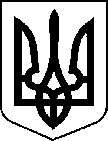 ДЕПАРТАМЕНТ ОСВІТИ І НАУКИНАКАЗ09.02.2024                                         м. Суми                                               № 45-ОДПро підсумки першого туру всеукраїнського   конкурсу «Учитель року – 2024»Відповідно до указів Президента України від 29 червня 1995 року 
№ 489/95 «Про всеукраїнський конкурс «Учитель року», від 24 лютого 
2022 року № 64/2022 «Про введення воєнного стану в Україні», від 6 листопада 2023 року № 734/2023 «Про продовження строку дії воєнного стану в Україні», Положення про всеукраїнський конкурс «Учитель року» (затверджено постановою Кабінету Міністрів України від 11 серпня 1995 р. № 638 (зі змінами), наказів Міністерства освіти і науки України від 13.02.2023 № 145 «Про затвердження графіка проведення всеукраїнського конкурсу «Учитель року» у 2024-2028 роках», від 07.06.2023 № 705 «Про проведення всеукраїнського конкурсу «Учитель року – 2024», наказів Департаменту освіти і науки Сумської обласної державної адміністрації від 16.10.2023 № 406-ОД «Про умови та порядок проведення першого туру всеукраїнського конкурсу «Учитель року – 2024», від 25.12.2023 № 540-ОД «Про підсумки першого (відбіркового) етапу  першого туру всеукраїнського конкурсу «Учитель року – 2024», від 25.01.2024 № 26-ОД «Про внесення змін до наказу Департаменту освіти і науки Сумської обласної державної адміністрації від 25.12.2023 № 540-ОД», на базі комунального закладу Сумський обласний інститут післядипломної педагогічної освіти відбувся (у змішаному форматі) перший тур всеукраїнського конкурсу «Учитель року – 2024» у два етапи: перший (відбірковий) – у період із 12 до 13 грудня 2023 року (дистанційний формат), другий (фінальний) – у період із 5 до 9 лютого 2024 року (очний формат). Перший тур всеукраїнського конкурсу «Учитель року – 2024» відбувся  за номінаціями «Українська мова та література», «Географія», «Фізика», «Образотворче мистецтво», для участі в якому було зареєстровано на сайті Міністерства освіти і науки України 106 учителів закладів загальної середньої освіти Сумської області.На розгляд журі першого туру конкурсу «Учитель року – 2024» подано 
103 інформаційні матеріали (реєстраційна форма та інформаційна картка учасника) з 34 адміністративно-територіальних одиниць області, зокрема за номінаціями: «Українська мова та література» – 35 матеріалів (зареєстровано 
37 учасників), «Географія» – 23 матеріали (зареєстровано 23 учасники), 
«Фізика» – 35 матеріалів (зареєстровано 35 учасників), «Образотворче мистецтво» – 10 матеріалів (зареєстровано 11 учасників).Участь у конкурсних випробуваннях відбіркового етапу («Тестування» для всіх номінацій та другого конкурсного випробування за номінаціями: «Українська мова та література» – «Написання есею»; «Географія» – «Практична робота»; «Фізика» – «Методичний практикум»; «Образотворче мистецтво» – «Аналіз твору мистецтва») взяли участь 97 учителів (у номінаціях «Українська мова та література» – 34 учасники, «Географія» – 22 учасники, «Фізика» – 
32 учасники, «Образотворче мистецтво» – 9 учасників).За результатами відбіркового етапу першого туру конкурсу було визнано учасниками другого (фінального) етапу першого туру всеукраїнського конкурсу «Учитель року – 2024», за загальною кількістю балів, одержаних під час випробувань першого етапу, 20 учителів закладів середньої загальної освіти по 5 у кожній номінації.Найбільшу кількість учасників очного етапу змагань представлено органами управління освітою Сумської міської ради – 6 учителів, Лебединської міської ради – 3 учителі; Буринської, Шосткинської міських 
рад – по 2 учителі від кожного; Білопільської, Кролевецької міських рад, Свеської селищної ради, Хмелівської, Юнаківської сільських рад – по 1 учителю від кожного.Фінальний етап конкурсу складався з конкурсних випробувань, згідно з порядком проведення, за номінаціями: «Українська мова та література» («Урок», «Аналіз поетичного твору», «Майстерка»), «Географія» («Урок», «Дослідження», «Майстерка»), «Фізика» («Урок», «Фізичний експеримент», «Я так роблю»), «Образотворче мистецтво» («Урок», «Майстерка», «Практична робота»). Із загальної кількості переможців першого туру конкурсу 75% – представники міських закладів освіти. Під час проведення двох етапів першого туру конкурсу учасникам було створено умови, максимально наближені до проведення другого туру всеукраїнського конкурсу «Учитель року».Значну організаційну роботу з підготовки та проведення конкурсу здійснили працівники комунального закладу Сумський обласний інститут післядипломної педагогічної освіти.За результатами першого туру конкурсу виявлено, що особливої уваги потребують предметні компетентності вчителів, їхня методична грамотність, психологічна стресостійкість. Ураховуючи зазначене вище, на підставі рейтингових листів, протоколів, наданих фаховими журі першого туру всеукраїнського конкурсу «Учитель 
року – 2024», НАКАЗУЮ: 1. Затвердити підсумковий протокол (на підставі рейтингових листів) першого туру всеукраїнського конкурсу «Учитель року – 2024» (додається). 2. Визнати переможцями першого туру всеукраїнського конкурсу «Учитель року – 2024», нагородивши дипломами І ступеня: у номінації «Українська мова та література» – Войтенко Ганну Іванівну,  учителя української мови Сумського закладу загальної середньої освіти 
І-ІІІ ступенів № 10 Сумської міської ради;у номінації «Географія» – Сошку Наталію Володимирівну, учителя географії комунальної установи Сумська загальноосвітня школа І-ІІІ ступенів № 23, м. Суми, Сумської області;у номінації «Фізика» – Резник Ольгу Василівну, учителя фізики комунальної організації (установа, заклад) «Шосткинська загальноосвітня школа І-ІІІ ступенів № 7 Шосткинської міської ради Сумської області»;у номінації «Образотворче мистецтво» – Корощенко Інну Анатоліївну, учителя образотворчого мистецтва Великочернеччинського закладу загальної середньої освіти І-ІІІ ступенів Сумської міської ради.3. Визнати лауреатами (ІІ місце) першого туру всеукраїнського конкурсу «Учитель року – 2024», нагородивши дипломами ІІ ступеня:у номінації «Українська мова та література» – Мяус Лесю Миколаївну, учителя української мови Новосічанського закладу загальної середньої освіти 
І-ІІІ ступенів Юнаківської сільської ради Сумського району Сумської області;у номінації «Географія» – Мамай Валентину Федорівну, учителя географії Кролевецького ліцею № 2 імені М.О. Лукаша Кролевецької міської ради Сумської області;у номінації «Фізика» – Цапенко Марину Василівну, учителя фізики комунальної установи Сумська спеціалізована школа І-ІІІ ступенів № 17 
м. Суми Сумської області;у номінації «Образотворче мистецтво» – Лисак Сніжану Сергіївну, учителя образотворчого мистецтва Лебединського закладу загальної середньої освіти 
І-ІІІ ступенів № 5 Лебединської міської ради Сумської області.4. Визнати лауреатами (ІІІ місце) першого туру всеукраїнського конкурсу «Учитель року – 2023», нагородивши дипломами ІІІ ступеня:у номінації «Українська мова та література» – Зарецьку Оксану Олександрівну, учителя української мови комунальної установи Сумська спеціалізована школа  І-III ступенів № 29, м. Суми,  Сумської області;у номінації «Географія» – Скакуна Дмитра В’ячеславовича, учителя географії Буринського міського ліцею № 2 імені Ю.М. Лавошника Буринської міської ради Сумської області;у номінації «Фізика» – Костоглода Олександра Івановича, учителя фізики комунальної організації (установа, заклад) «Шосткинський навчально-виховний комплекс: спеціалізована школа І-ІІ ступенів – ліцей Шосткинської міської ради Сумської області»;у номінації «Образотворче мистецтво» – Улановську Наталію Володимирівну, учителя образотворчого мистецтва Білопільського ліцею № 1 Білопільської міської ради Сумської області.5. Визнати дипломантами першого туру всеукраїнського конкурсу «Учитель року – 2023», нагородивши дипломами учасників:у номінації «Українська мова та література» – Данілову Оксану Олександрівну, учителя української мови Буринського міського ліцею № 2 імені Ю.М. Лавошника Буринської міської ради Сумської області (4 місце);у номінації «Географія» – Усик Юлію Сергіївну, учителя географії Великочернеччинського закладу загальної середньої освіти І-ІІІ ступенів Сумської міської ради (4 місце); Фролова Дениса Вікторовича, учителя географії Лебединського закладу загальної середньої освіти І-III ступенів № 5 Лебединської міської ради Сумської області (5 місце);у номінації «Фізика» – Загайко Ольгу Михайлівну, учителя фізики Хмелівського ліцею – закладу загальної середньої освіти І-ІІІ ступенів Хмелівської сільської ради Роменського району Сумської області (4 місце);у номінації «Образотворче мистецтво» – Прокопенко Надію Миколаївну, учителя образотворчого мистецтва Свеської спеціалізованої школи І-ІІІ ступенів № 2 «ліцей» Свеської селищної ради Шосткинського району Сумської області 
(4 місце); Ольсєвіч Вікторію Валеріївну, учителя образотворчого мистецтва Лебединського закладу загальної середньої освіти І-ІІІ ступенів № 3 Лебединської міської ради Сумської області (5 місце).6. Керівникам органів управління освітою Сумської міської ради (Вербицька Н.В.), Шосткинської міської ради (Сергейко Н.О.) забезпечити участь переможців першого туру в другому всеукраїнському турі конкурсу «Учитель року – 2024».5. Контроль за виконанням цього наказу покласти на начальника управління дошкільної, загальної середньої, інклюзивної, позашкільної освіти, виховної роботи, цифрової трансформації та впровадження інформаційних технологій Бирченко С.Л.Директор                                                                              Вікторія ГРОБОВАЗАТВЕРДЖЕНОНаказ Департаменту освіти і науки 09 лютого 2024 р. № 45-ОДПідсумковий протоколдругого (фінального) етапупершого туру всеукраїнського конкурсу «Учитель року  2024»(згідно з рейтинговими листами) Номінація «Українська мова та література»Номінація «Географія»Номінація «Фізика»Номінація «Образотворче мистецтво»__________________№ з/пПІБ конкурсанта (конкурсантки)Місце роботи/номінаціяКонкурсні випробуванняКонкурсні випробуванняКонкурсні випробуванняКонкурсні випробуванняКонкурсні випробуванняРазомРейтинг№ з/пПІБ конкурсанта (конкурсантки)Місце роботи/номінаціятестуваннянаписання есеюуроканаліз поетичного творумайстеркаРазомРейтинг№ з/пПІБ конкурсанта (конкурсантки)Місце роботи/номінація40601006040300Рейтинг1Войтенко Ганна ІванівнаСумський заклад загальної середньої освіти І-ІІІ ступенів № 10 Сумської міської ради2856,885,7555,535,5261,55І2Мяус Леся МиколаївнаНовосічанський заклад загальної середньої освіти І-ІІІ ступенів Юнаківської сільської ради Сумського району Сумської області2756,871,2545,7531,25232,05ІІ3Зарецька Оксана ОлександрівнаКомунальна установа Сумська спеціалізована школа І-III ступенів № 29, м. Суми, Сумської області1956,659,2549,7533,75218,35ІІІ4Данілова Оксана ОлександрівнаБуринський міський ліцей № 2 імені 
Ю.М. Лавошника Буринської міської ради Сумської області2450,865,2541,526,25207,845Гаврильчук Олена ВасилівнаПутивльський ліцей № 1 ім. Р.Руднєва Путивльської міської ради3344,2–––77,25№ з/пПІБ конкурсанта (конкурсантки)Місце роботи/номінаціяКонкурсні випробуванняКонкурсні випробуванняКонкурсні випробуванняКонкурсні випробуванняКонкурсні випробуванняРазомРейтинг№ з/пПІБ конкурсанта (конкурсантки)Місце роботи/номінаціятестуванняпрактична роботаурокдослід-женнямайстеркаРазомРейтинг№ з/пПІБ конкурсанта (конкурсантки)Місце роботи/номінація40601006040300Рейтинг1Сошка Наталія ВолодимирівнаКомунальна установа Сумська загальноосвітня школа І-ІІІ ступенів № 23, м. Суми, Сумської області235489,258,638,6263,4І2Мамай Валентина ФедорівнаКролевецький ліцей № 2 імені М.О. Лукаша Кролевецької міської ради Сумської області295682,64834,8250,4ІІ3Скакун Дмитро В'ячеславовичБуринський міський ліцей № 2 імені 
Ю.М. Лавошника Буринської міської ради Сумської області204988,845,833,8237,4ІІІ4Усик Юлія СергіївнаВеликочернеччинський заклад загальної середньої освіти І-ІІІ ступенів Сумської міської ради214767,647,635218,245Фролов Денис ВікторовичЛебединський заклад загальної середньої освіти І-III ступенів № 5 Лебединської міської ради Сумської області233571,642,236,22085№ з/пПІБ конкурсанта (конкурсантки)Місце роботи/номінаціяКонкурсні випробуванняКонкурсні випробуванняКонкурсні випробуванняКонкурсні випробуванняКонкурсні випробуванняРазомРейтинг№ з/пПІБ конкурсанта (конкурсантки)Місце роботи/номінаціятестуванняметодичний практикумурокфізичний експери-ментя так роблюРазомРейтинг№ з/пПІБ конкурсанта (конкурсантки)Місце роботи/номінація40601006040300Рейтинг123456789101Резник Ольга Василівна Комунальна організація (установа, заклад) «Шосткинська загальноосвітня школа 
І-ІІІ ступенів № 7 Шосткинської міської ради Сумської області»1950,281,451,235236,8І2ЦапенкоМарина ВасилівнаКомунальна установа Сумська спеціалізована школа І-ІІІ ступенів № 17, 
м. Суми, Сумської області2350,483,442, 836235,6ІІ3Костоглод Олександр ІвановичКомунальна організація (установа, заклад)  «Шосткинський навчально-виховний комплекс: спеціалізована школа 
І-ІІ ступенів-ліцей Шосткинської міської ради Сумської області»2547,8774733229,8ІІІ4ЗагайкоОльга МихайлівнаХмелівський ліцей – заклад загальної середньої освіти І-ІІІ ступенів Хмелівської сільської ради Роменського району Сумської області3241,864,439,633,6211,445Мостовий Павло ВасильовичБілопільський ліцей № 2 імені 
С.М. Гордієнка Білопільської міської ради Сумської області2144,4–––65,45№ з/пПІБ конкурсанта (конкурсантки)Місце роботи/номінаціяКонкурсні випробуванняКонкурсні випробуванняКонкурсні випробуванняКонкурсні випробуванняКонкурсні випробуванняРазомРейтинг№ з/пПІБ конкурсанта (конкурсантки)Місце роботи/номінаціятестуванняаналіз твору мистецтваурокпрактична роботамайстеркаРазомРейтинг№ з/пПІБ конкурсанта (конкурсантки)Місце роботи/номінація40601006040300Рейтинг123456789101Корощенко Інна АнатоліївнаВеликочернеччинський заклад загальної середньої освіти І-ІІІ ступенів Сумської міської ради3749,2925740275,2І2Лисак Сніжана СергіївнаЛебединський заклад загальної середньої освіти І-ІІІ ступенів № 5 Лебединської міської ради Сумської області2847,284,755,740255,6ІІ3Улановська Наталія ВолодимирівнаБілопільський ліцей № 1 Білопільської міської ради Сумської області264588,353,737,3250,3ІІІ4Прокопенко Надія МиколаївнаСвеська спеціалізована школа І-ІІІ ступенів № 2 «ліцей» Свеської селищної ради Шосткинського району Сумської області2142,284,755,338,7241,945Ольсєвіч Вікторія ВалеріївнаЛебединський заклад загальної середньої освіти І-ІІІ ступенів № 3 Лебединської міської ради Сумської області2439705836,3227,35Начальник управління дошкільної, загальної середньої, інклюзивної, позашкільної освіти, виховної роботи, цифрової трансформації та впровадження інформаційних технологій                    Світлана БИРЧЕНКО